Programový návrh pro sezónu 2022Název programu: Česko-ruský dialog - Ludmila Pavlová & Alissa FirsovaPodtitul: Česko-ruské spojení houslistky Ludmily Pavlové a klavíristky Alissy Firsové 
Jedinečné spojení dvou ženských virtuózních elementů překypujících energií a láskou k hudbě. Jejich vystoupení se šíří jak u nás, tak v zahraničí. Letos vystoupily na festivalu Pražské jaru, v Cambridge, Londýně, St. Albans, Plovdivu, na festivalu Podkrkonošské hudební léto…1/ W. A. Mozart – Sonáta pro housle a klavír B Dur č. 26, K 3782/ P. I. Čajkovský – Melancholická serenáda3/ F. Poulenc - Sonáta pro housle a klavír…4/ K. Szymanowski - 3 Mýty pro housle a klavír, op. 305/ S. Rachmaninov – 2 Morceaux de salon – Romance č. 1, Op. 66/ M. Ravel – Tziganehttps://www.youtube.com/playlist?list=PLKdGPWgDsOpJ3-QJ1Rs7VFczO7g4m2CDs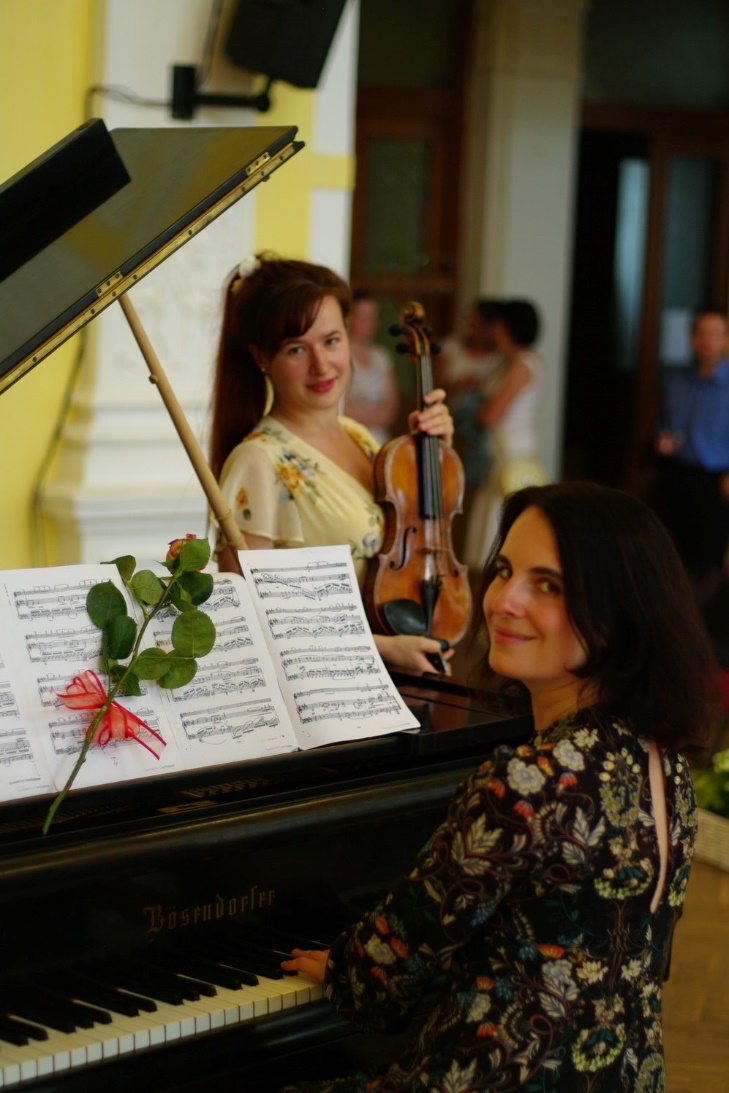 Název programu: Můj domov - Ludmila Pavlová & Alena GrešlováPodtitul: Dvě české muzikantky s ryze českým programemDuo houslistky Ludmily Pavlové a klavíristky Aleny Grešlové je propojením přátelství s radosti z hudby.1/ B. Smetana – Duo pro housle a klavír č. 1 a 2 ,,Z domoviny“2/ L. Janáček – Sonáta pro housle a klavír…3/ B. Martinů – Sonáta pro housle a klavír č. 3 H 303https://www.youtube.com/playlist?list=PLKdGPWgDsOpKV5QSV5ab5I4KW_qLVLl9c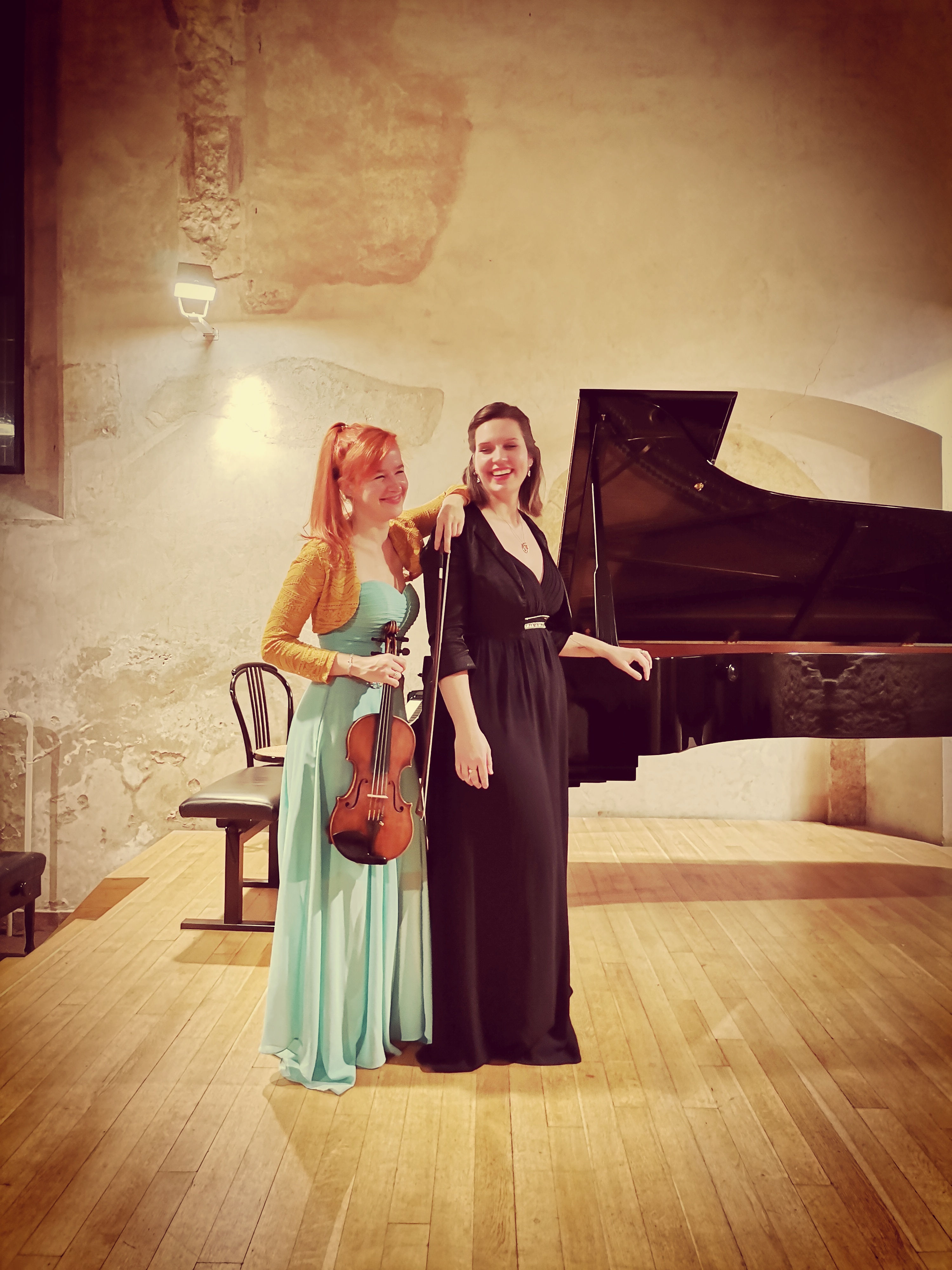 Název programu: Česko-čínská romance - Ludmila Pavlová & Haiou Zhang Podtitul: Daleká cesta
Spojení preciznosti s energičností v souznění kultur, které k sobě našly i přes obrovskou dálku nerozlučnou cestu. Nově vzniklé duo mělo okamžitý úspěch na mezinárodním poli.W. A. Mozart - Sonáta pro housle a klavír f moll, č. 32, K 454E. Grieg – Sonáta pro housle a klavír č. 3, op. 45…L. van Beethoven – Sonáta pro housle a klavír č. 9 ,,Kreutzerova“, op. 47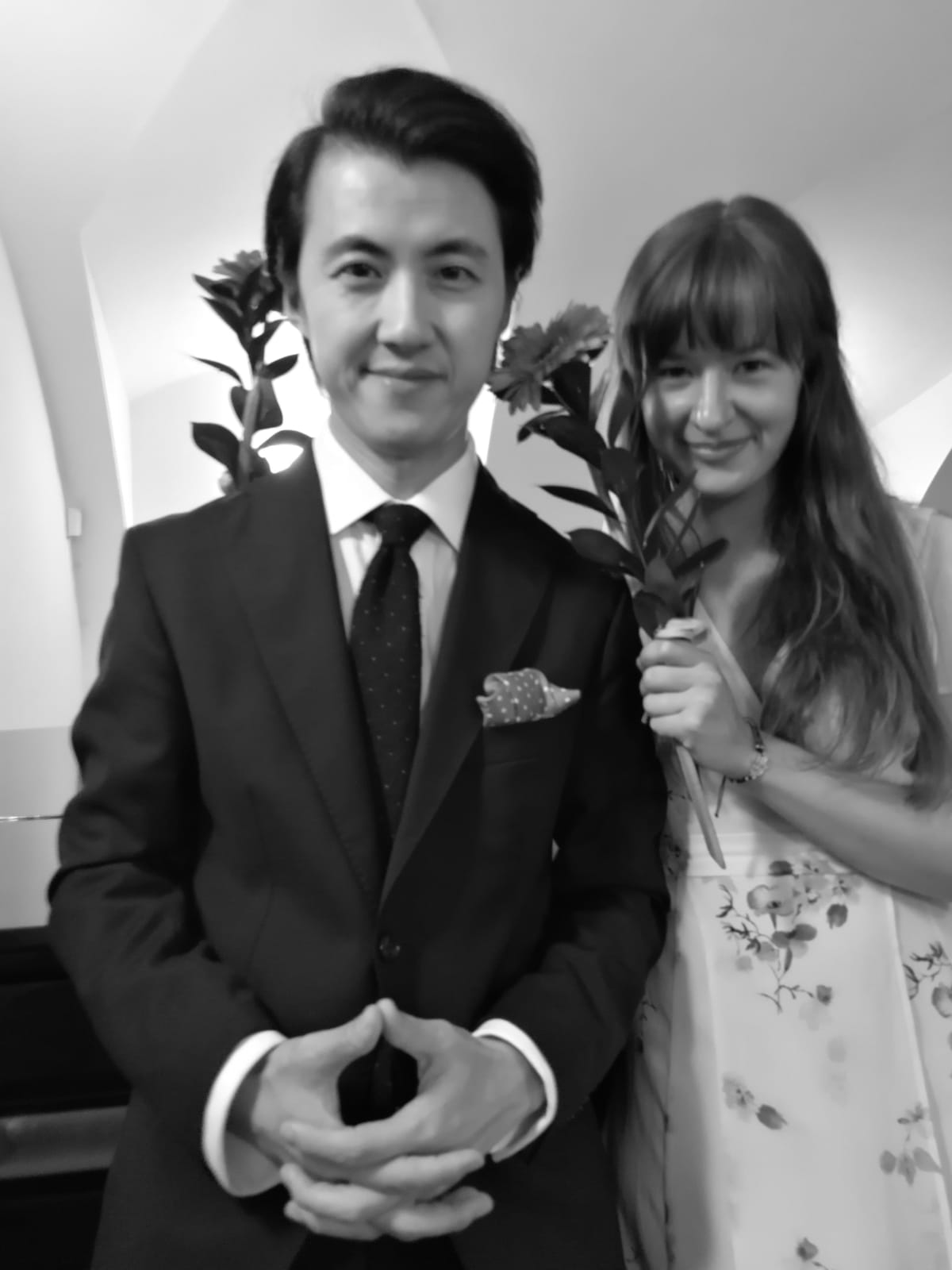 Název programu: Affetto poetico - Ludmila Pavlová & Barbora HulcováNetradiční kombinace houslí a theorby v barokním dialogu a autorských úpravách Ludmily Pavlové a Barbory Hulcové.1/ J. S. Bach – Ciaccona pro sólové housle z partity č. 2 d-moll, BWV 10042/ H. I. F. Biber - Sonata representativa in A major3/ J. Schmelzer - Sonata Quarta4/ Antonio Vivaldi - La folia5/ J. Kapsberger - Arpeggiata6/ Thomasso Vitali - Chaconne7/ A. Vivaldi – Zimahttps://www.youtube.com/playlist?list=PLKdGPWgDsOpI60lyZhxYKhT_iPn2kkAQH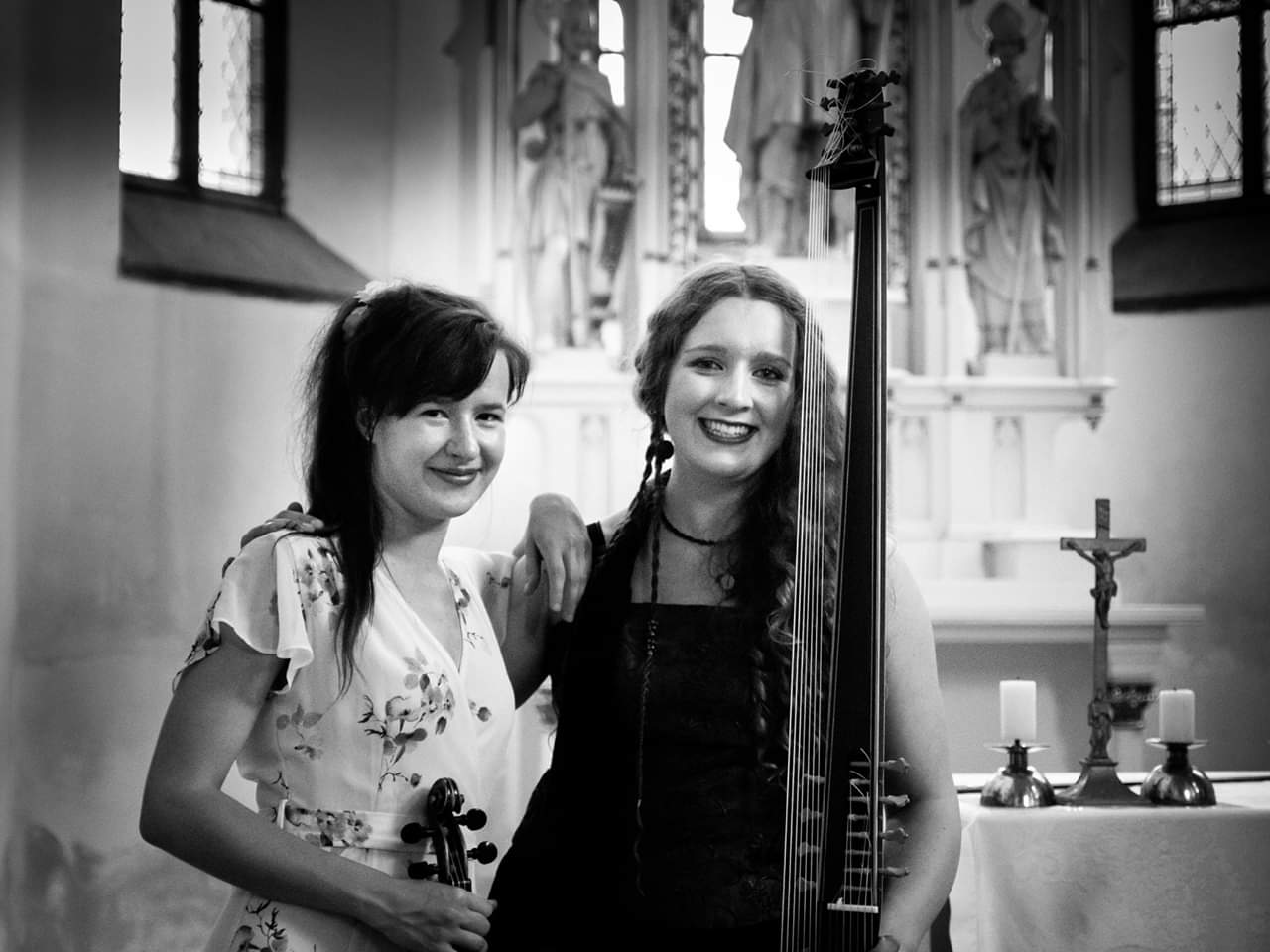 Název programu: Poslouchat srdcem - Ludmila Pavlová & Eduard Šístek

Spojením témbrů houslí a violoncella vzniká unikátní kombinace schopna proniknout do srdcí každého posluchače. Duo Euforico (Pavlová - Šístek) vystoupilo v sezóně 2019 na Pražském jaru (Svatovavřinecká sezóna), již dvakrát na festivalu Podkrkonošské hudební léto, 2018 na festivalu Třeboňská nokturna a 2024 zamíří do Hong Kongu.E. Schulhoff - Duo pro housle a violoncelloR. Glière - Osm kusů pro housle a violoncello (výběr)…M. Ravel - Sonáta pro housle a violoncelloJ. Halvorsen – Passacagliahttps://www.youtube.com/watch?v=q7LkyprnpNY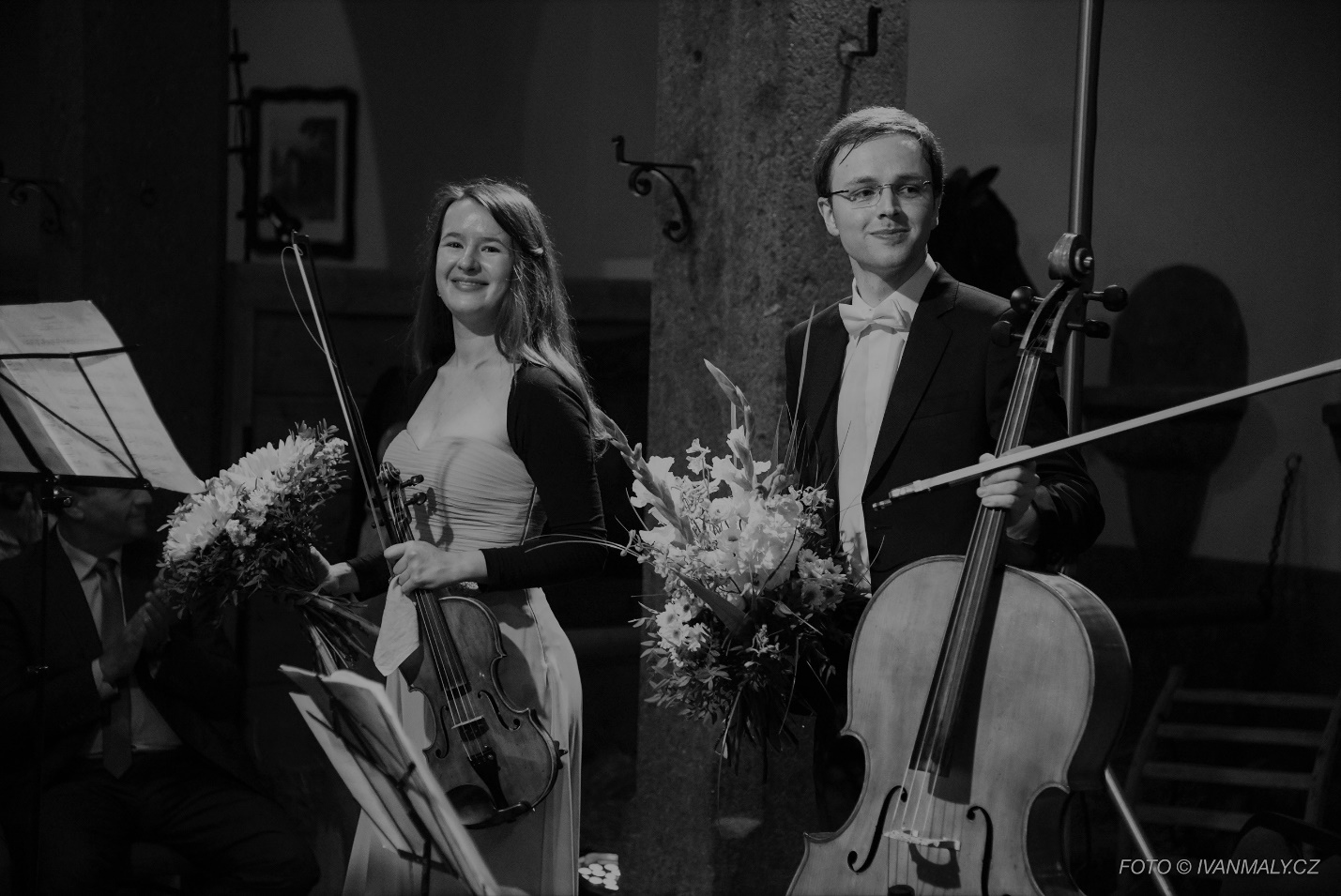 Název programu: Duo Affettico Mladé temperamentní duo spojující oheň s vodou.Ludmila Pavlová - housle, Filip Kudelásek – kytaraA. Pärt – FratresA. Corelli – Sonáta e mollN. Paganini – CantabileA. Piazzolla – Verano portenoJ. Massenet - MeditaceN. Paganini – Capriccio č. 24J. Dowland – Flow my tearsA. Piazzolla - Café 1930      	           Libertango     	           Oblivion F. Schubert – Ave MariaO. Ševčík - Holka modrookáhttps://youtu.be/5iH3H1LqLRI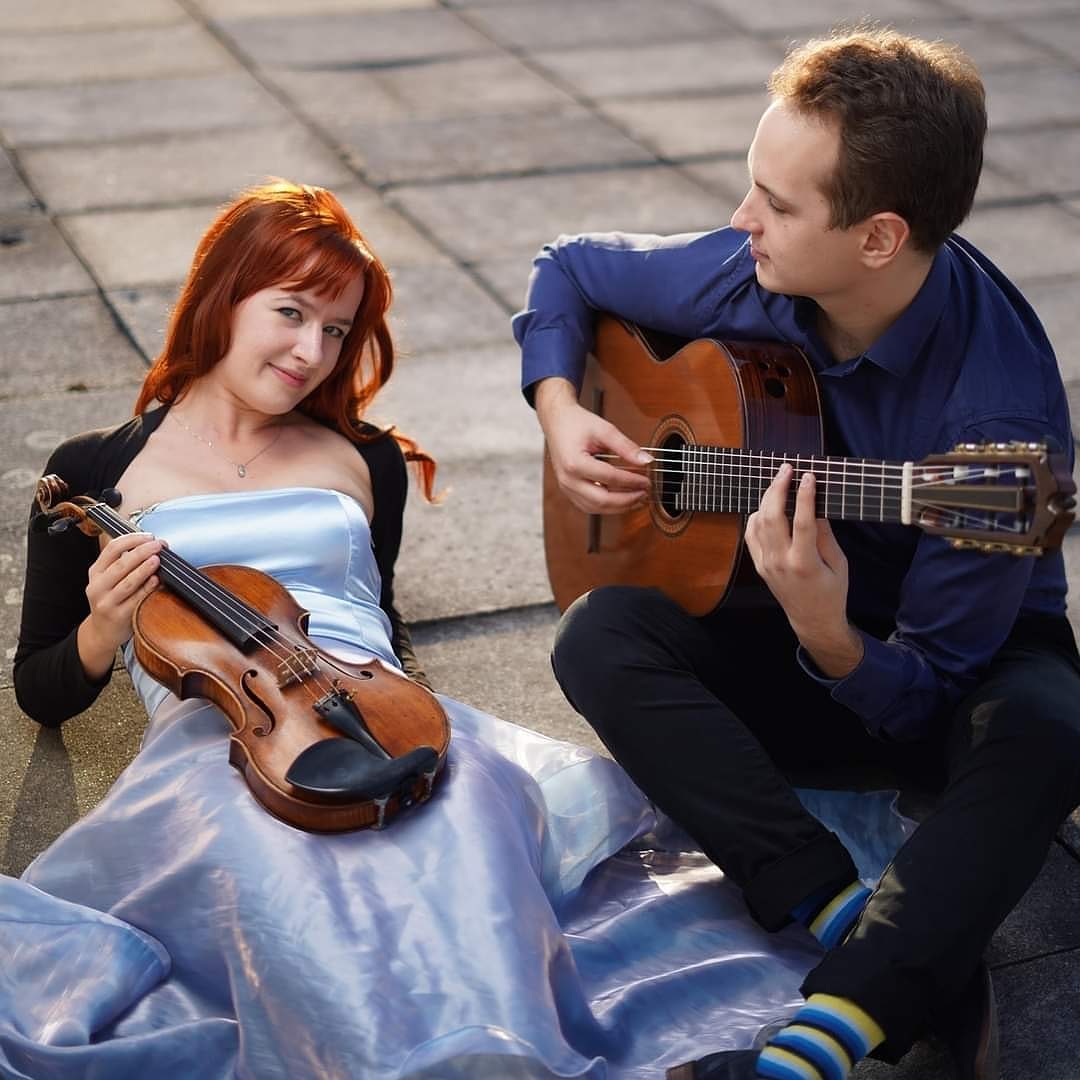 Název programu: Mucha trio
Ludmila Pavlová - housle, Anna Paulová - klarinet, Johanna Haniková - klavírTrio vzniklé spojením tří sólových hráček, které mají společnou vášeň pro komorní hudbu. Netradiční trio poskytuje barevné kombinace strunného, dechového a klávesového nástroje.D. Milhaud - Suita pro housle, klarinet a klavír, op. 157bOuverture Divertissment Jeu Introduction et FinaleK. Husa - Sonata a tre   First movementSecond movementThird movement                            …D. Šostakovič – Pět kusů pro housle, klarinet a klavírPreludeGavotte Elegy Waltz PolkaChačaturian - Trio pro housle, klarinet a klavírAndante con dolore, con molto espressione Allegro Moderatohttps://www.youtube.com/playlist?list=PLKdGPWgDsOpLFkMWoxcm1mB3ILKJ0v3y9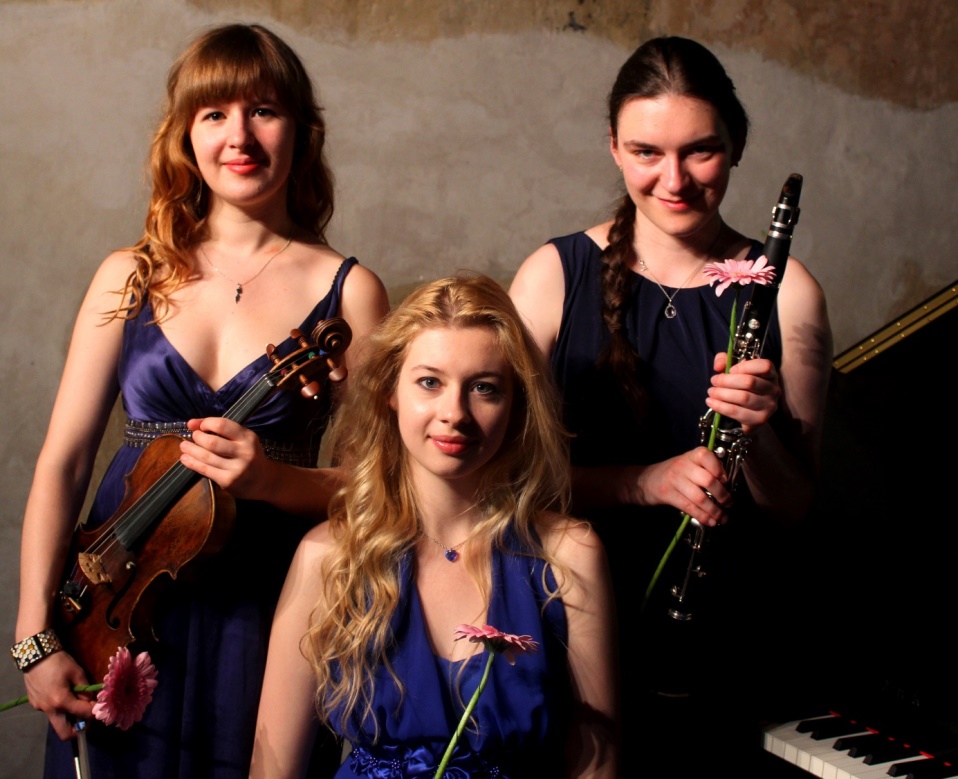 Název programu: Quarteto harmonicoLudmila Pavlová, Miriam Haniková – housle, Anežka Jiráčková – viola, Dora Hájková – violoncelloA. Pärt – FratresM. Ravel – Smyčcový kvartet F-Dur, op. 10-----A. Dvořák – Smyčcový kvartet č. 12 F-Dur„Americký“O. Ševčík – Holka Modrookáhttps://www.youtube.com/watch?v=PLC_Lch7zK4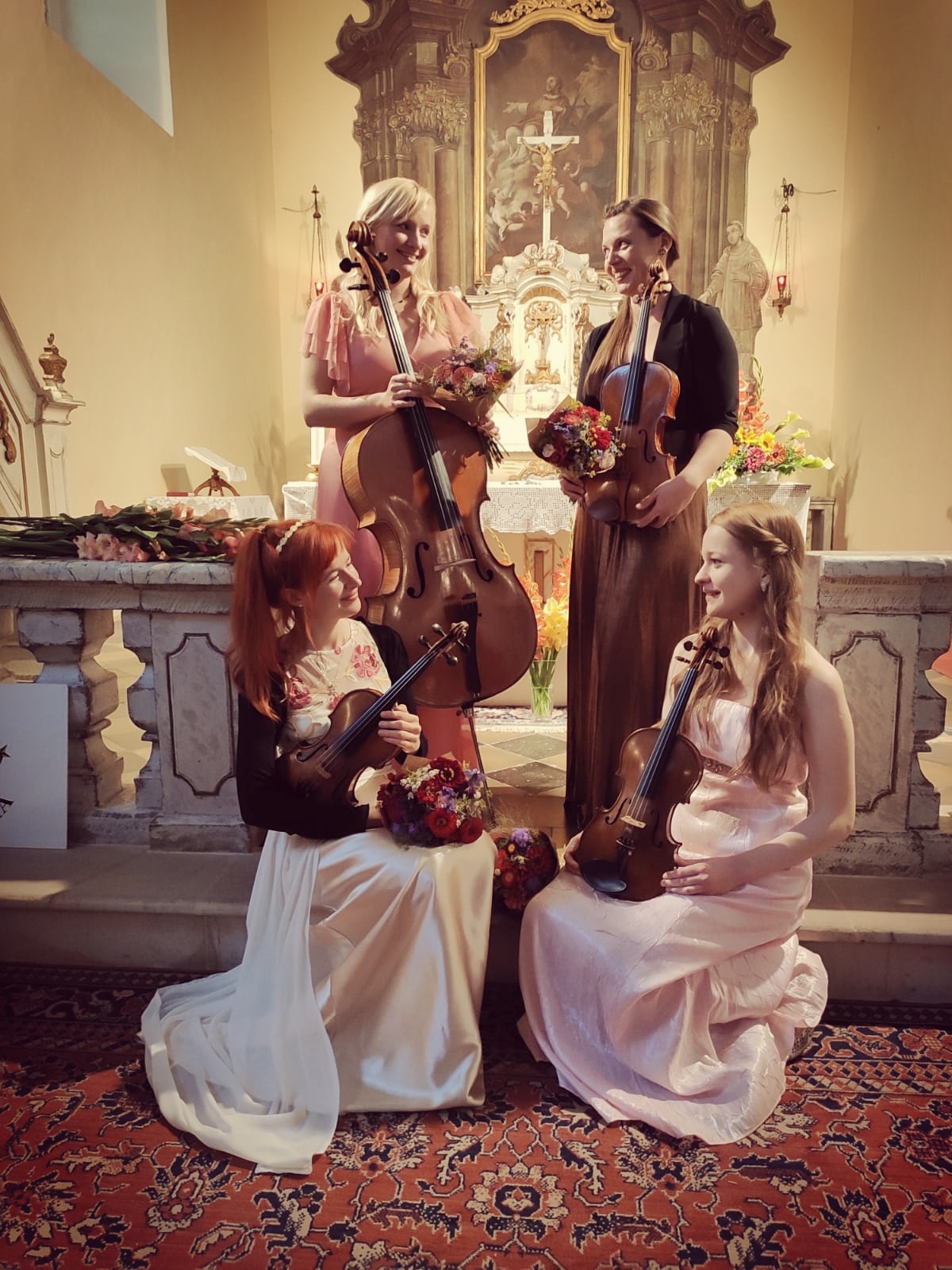 Název programu: Ludmila Pavlová & 24 Strun

Podtitul: Sextet Ludmily Pavlové
Členové: Ludmila Pavlová, František Souček – housle, Martin Stupka, Tomáš Krejbich – viola, Petr Malíšek, Jan Zvěřina – violoncello24 strun šesti smyčcových nástrojů vytváří ojedinělé uskupení sextetu. Poskytuje plnost tónu a velké možnosti polyfonie. Sextet Ludmily Pavlové je vyjímečný svou různorodostí charakterů jednotlivých hráčů, kteří si však vzájemně skvěle rozumí.1/B. Martinů – Smyčcový sextet2/A. Schönberg – Zjasněná noc pro sextet, op. 43/ P. I. Čajkovskij - Souvenir de Florence d moll, op. 70https://www.youtube.com/playlist?list=PLKdGPWgDsOpLPbn8WnRdpKpdiWCXhD27j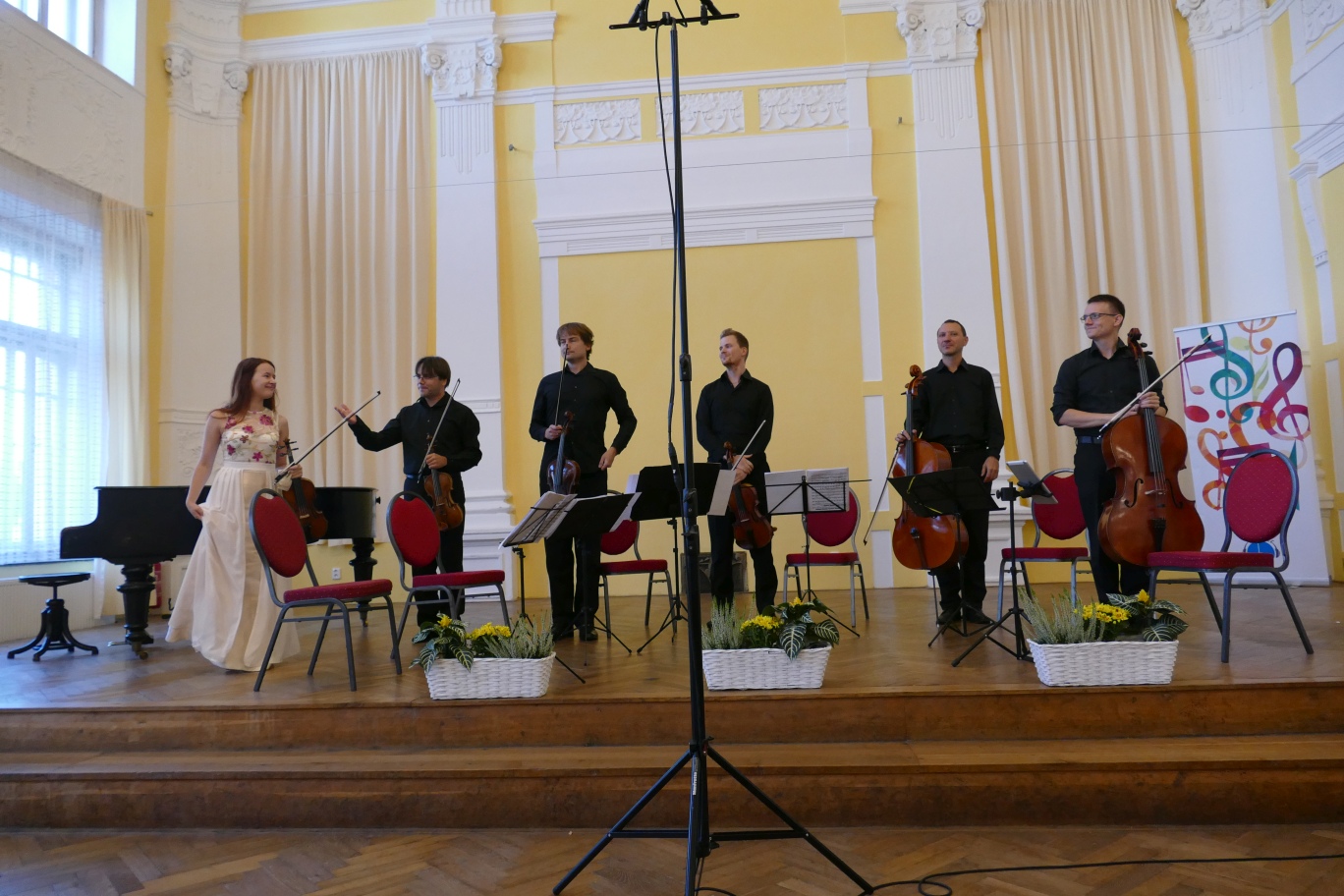 Název programu: Když sním – Ludmila Pavlová
Temperament, energičnost, éteričnost... To vše pocítíte, když se zasníte do tónů houslové virtuózky Ludmily Pavlové při jejím sólovém vystoupení. Ludmila svou hrou navazuje s každým členem publika kontakt, který posluchač ucítí v hloubi svého nitra. 1/J. S. Bach – Partita č. 2 d moll, BWV 10042/N. Paganini – Capriccio č. 93/ N. Paganini - Capriccio č. 114/G. F. Telemann – Fantasie pro sólové housle č. 1 A Dur5/ E. Ysaÿe – Sonáta pro sólové housle č. 3 „Ballade“https://www.youtube.com/playlist?list=PLKdGPWgDsOpIyjCDKTHMjn65-fVzngGGA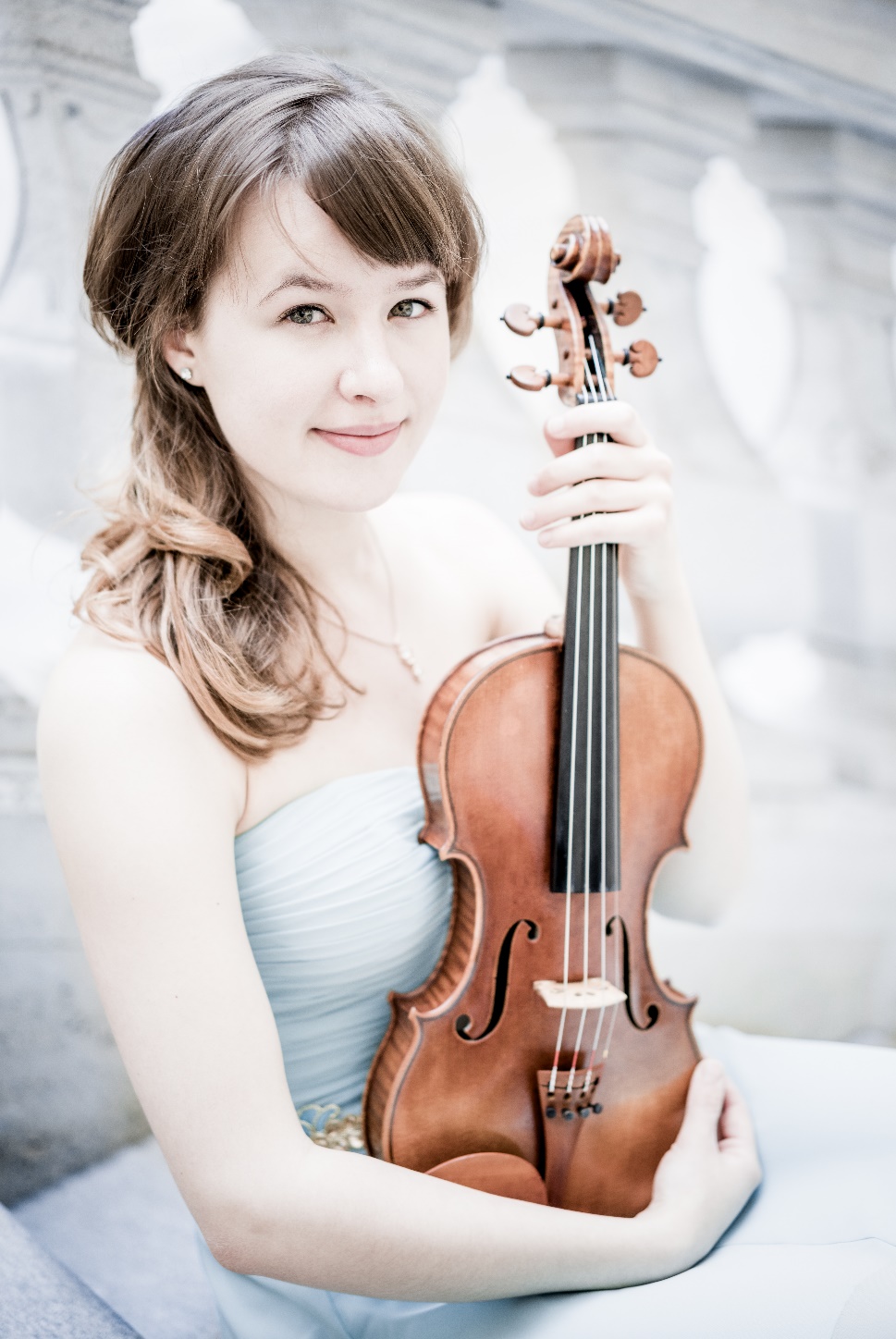 Název programu: Sólistka Ludmila Pavlová
Nabídka repertoáru sólo s orchestrem:
 K. Szymanowski – Koncert pro housle a orchestr č. 2J. Sibelius – Koncert pro housle a orchestr d-mollF. Mendelssohn-Bartholdy – Koncert pro housle a orchestr e-moll, op. 64E. Bloch – NigunM. Ravel – TziganeL. van Beethoven - Romance G major, op. 50J. Suk - Pohádka (Radúz and Mahulena), op. 16 S. Rachmaninov - Vocalise, op. 42 Sólo s komorním orchestrem:W. A. Mozart – Koncert pro housle a orchestr A durA. Vivaldi – Čtvero ročních dobJ. Messenet – ThaisA. Piazzolla - Invierno porteno (Zima)V. Monti – CzardasP. I. Čajkovský – Souvenir d´un lieu cherG. Tartini – Ďáblův trilekA. Bazzini – Rej skřítkůN. Paganini – Cantabile pro housle a orchestr D dur, op. 17A.Skoumal - Variations on Gypsy melody Úpravy pro komorní orchestr:A.Vitali – CiacconaM. Ravel – Tziganehttps://www.youtube.com/playlist?list=PLKdGPWgDsOpLZG_HVkKqv3p93PBhq4k3r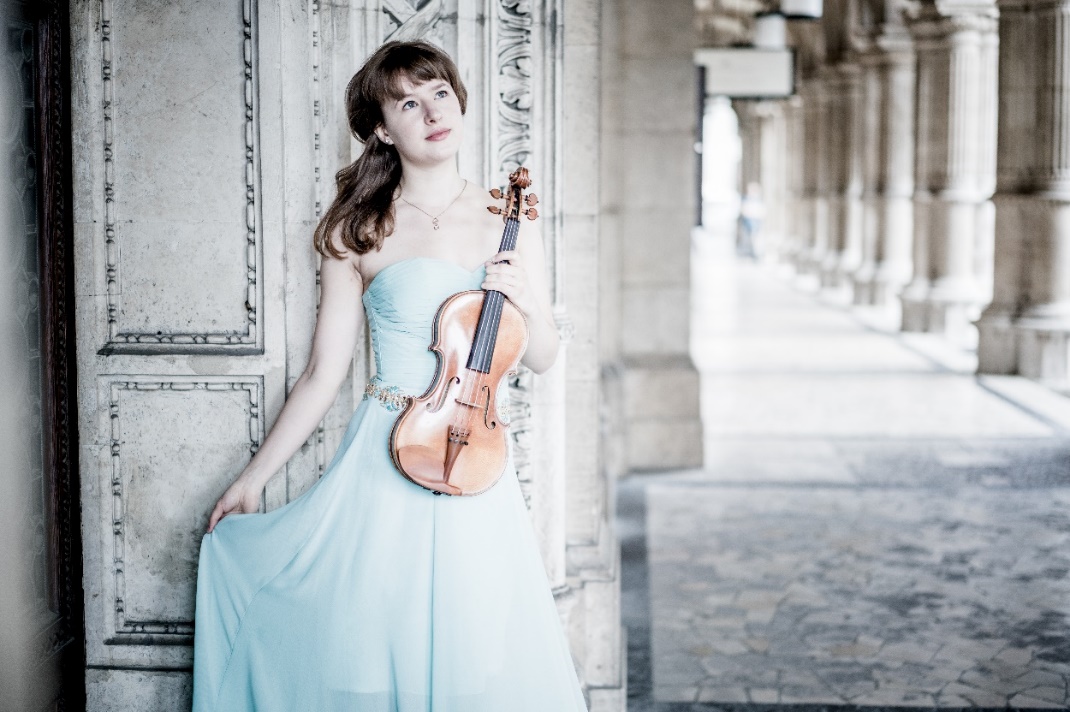 Název programu: Ludmily Pavlová & NachtigalSólové housle Ludmily Pavlové v neobvyklé kombinaci s lidskými hlasy souboru Nachtigal. 
„Posluchač se dostává do naprostého pocitu bezstarostnosti a jeho duše se tak ocitá v dokonalém rozpoložení,“ i tak byl návštěvníky popisován zážitek z koncertu.1/ Směs barokních kantát pro smíšený sbor2/ J. Slabihoudek – Pater Noster3/ J. Tavener - The Lamb4/ J. S. Bach – Partita pro sólové housle č. 2 d-moll, BWV 1004(Allemande, Courante, Sarabande, Gigue)5/ J. S. Bach - Ciaccona v úpravě pro sólové housle se smíšeným sboremhttps://www.youtube.com/playlist?list=PLKdGPWgDsOpKaift-W0PiQ5Lce3ebOnfH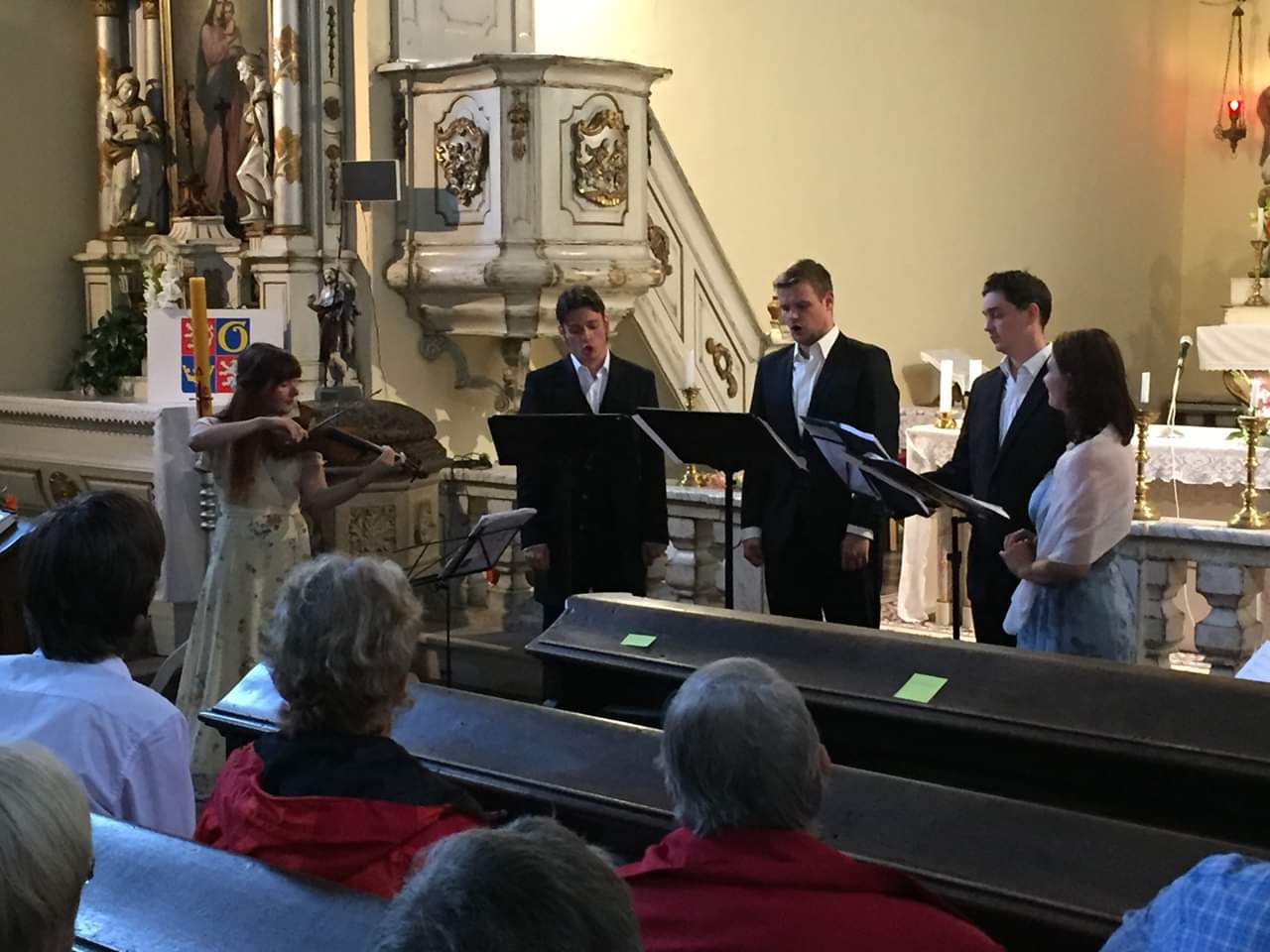 